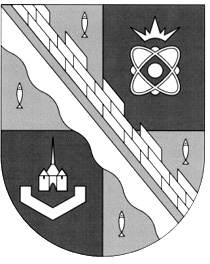 администрация МУНИЦИПАЛЬНОГО ОБРАЗОВАНИЯ                                        СОСНОВОБОРСКИЙ ГОРОДСКОЙ ОКРУГ  ЛЕНИНГРАДСКОЙ ОБЛАСТИРАСПОРЯЖЕНИЕот 13/02/2023 № 19-рОб утверждении результатов мониторинга закупок товаров, работ, услуг для обеспечения муниципальных нужд муниципального образования Сосновоборский городской округ за 2022 годВ соответствии с постановлением администрации Сосновоборского городского округа от 24.12.2020 № 2602 «Об утверждении Правил осуществления мониторинга закупок товаров, работ, услуг для обеспечения муниципальных нужд муниципального образования Сосновоборский городской округ»: Утвердить Отчет о результатах мониторинга закупок товаров, работ, услуг для обеспечения муниципальных нужд муниципального образования Сосновоборский городской округ за 2022 год, согласно Приложению к настоящему распоряжению.Отделу по связям с общественностью (пресс-центр) комитета по общественной безопасности и информации администрации (Бастина Е.А.) разместить настоящее распоряжение на официальном сайте Сосновоборского городского округа.Контроль за исполнением настоящего распоряжения оставляю за собой.Глава Сосновоборского городского округа                                                             М.В. ВоронковИсп. Гаврилова Е.А.6-28-51   ТНСОГЛАСОВАНО: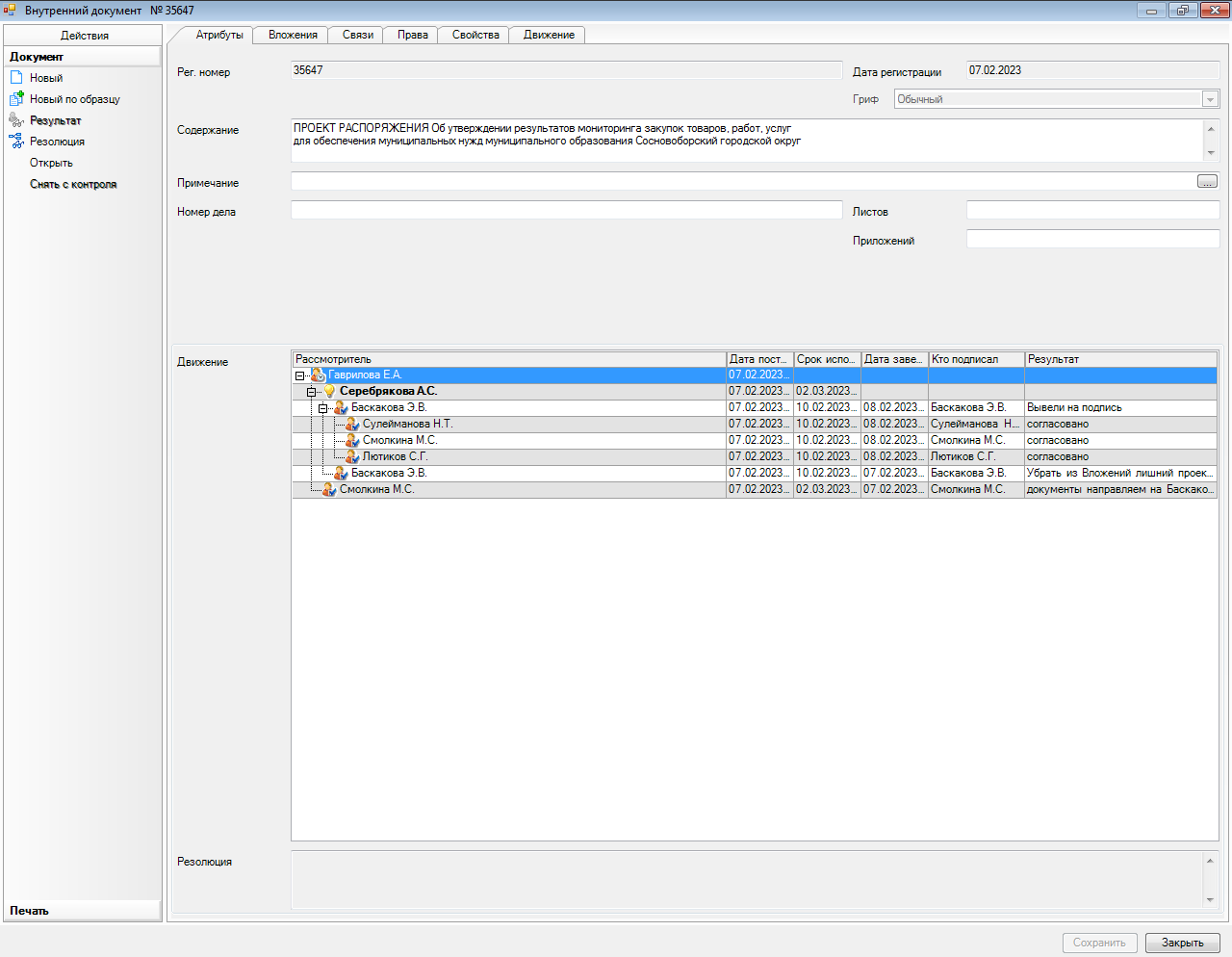 Рассылка: ОМЗ, КФ, ЦБ, КО, КУМИ, МКУ "ЦАХО", пресс-центр, прокуратураУТВЕРЖДЕНраспоряжением администрации Сосновоборского городского округаот 13/02/2023 № 19-р(Приложение)Отчет о результатах мониторинга закупок товаров, работ, услуг для обеспечения  муниципальных нужд муниципального образования Сосновоборский городской округ за 2022 годN п/пПоказатель оценкиПоказатель оценки1221Количество объявленных процедур (по количеству)3402Количество объявленных процедур (по сумме)1 385 615 246,393Количество процедур, не приведших к заключению контракта (по количеству)524Количество процедур, не приведших к заключению контракта (по сумме)362 428 458,175Количество процедур, в которых не подана ни одна заявка (по количеству)326Количество процедур, в которых не подана ни одна заявка (по сумме)177 374 249,067Количество процедур, в которых не признана соответствующей ни одна заявка (по количеству)108Количество процедур, в которых не признана соответствующей ни одна заявка (по сумме)170 063 820,419Количество процедур, в которых подана только одна заявка (по количеству)11010Количество процедур, в которых подана только одна заявка (по сумме)649 751 971,9311Количество состоявшихся процедур (по количеству)17512Количество состоявшихся процедур (по сумме)450 253 345,0613Количество несостоявшихся процедур, которые приведут к заключению контракта (по количеству)11614Количество несостоявшихся процедур, которые приведут к заключению контракта (по сумме)579 472 320,2615Среднее число поданных заявок на участие в процедурах, которые приведут к заключению контракта2,916Среднее число допущенных заявок на участие в процедурах, которые приведут к заключению контракта2,517Количество контрактов, заключенных по результатам процедур (по количеству)28818Количество контрактов, заключенных по результатам процедур (по сумме)1 023 186 788,2219Количество контрактов, заключенных по результатам несостоявшихся процедур (по количеству)22420Количество контрактов, заключенных по результатам несостоявшихся процедур (по сумме)688 338 015,5621Экономия средств бюджета по результатам процедур79 865 928,0722Количество контрактов, договоров, заключенных с единственным поставщиком (по количеству)5 76823Количество контрактов, договоров, заключенных с единственным поставщиком (по сумме)1 000 336 499,0824Среднее число поданных заявок на контракт2,925Среднее число допущенных заявок на контракт2,5